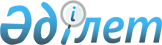 О группах военных наблюдателей и коллективных силах по поддержанию мира в Содружестве Независимых ГосударствСодружество Независимых Государств Соглашение от 20 марта 1992 года



          Государства-участники настоящего Соглашения,




          исходя из провозглашенной ими в алма-атинской Декларации цели 
построения демократических правовых государств, отношения между которыми 
будут развиваться на основе уважения государственного суверенитета, 
неотъемлемого права на самоопределение, принципов равноправия и 
невмешательства во внутренние дела, отказа от применения силы или угрозы 
силой, мирного урегулирования споров, уважения прав и свобод человека, 
включая права национальных меньшинств,




          подтверждая приверженность целям и принципам Устава Организации 
Объединенных Наций,




          осознавая свою ответственность за сохранение гражданского мира и 
межнационального согласия и стремясь незамедлительно принять согласованные 
практические меры с целью содействовать утверждению в рамках Содружества 
обстановки мира, стабильности, согласия и доверия,




          согласились о нижеследующем:








                                                          Статья 1








          В целях оказания друг другу на основе взаимного согласия помощи в 
урегулировании и предотвращении на территории любого из членов Содружества 
конфликтов на межнациональной, межконфессиональной и политической основе, 
влекущих за собой нарушение прав человека, создаются группы военных 
наблюдателей и коллективных сил по поддержанию мира государств-участников 
Содружества (именуемые в дальнейшем - "группа по поддержанию мира")








                                                          Статья 2








          Группа по поддержанию мира осуществляет те функции и задачи, которые 
возлагаются на нее по принимаемому с общего согласия решения Совета глав 
государств-участников Содружества Независимых Государств. Такое решение 
принимается только в случае поступления просьбы со стороны всех 
конфликтующих сторон, а также при условии достижения между ними соглашения 
о прекращении огня и других враждебных действий до направления группы по 
поддержанию мира.








                                                          Статья 3








          Группа по поддержанию мира создается для осуществления таких задач, 
как разъединение конфликтующих сторон, наблюдение за выполнением 
договоренностей о прекращении огня или перемирия, контроль за соблюдением 
договоренностей о разоружении противоборствующих сторон, создание условий 
для мирного урегулирования возникающих споров и конфликтов, содействие 
обеспечению прав и свобод человека, оказание гуманитарной помощи, в том 
числе в случае экологических катастроф или стихийных бедствий. Группа по 
поддержанию мира не может использоваться для участия в боевых действиях.








                                                          Статья 4








          Состав группы по поддержанию мира формируется на добровольной основе 
государствами-участниками настоящего Соглашения, за исключением 
конфликтующих сторон, путем предоставления воинских контингентов, военных 
или гражданских наблюдателей либо иного гражданского персонала, а также 
помощи, соответствующих средств обслуживания, включая право прохода. В 
целях надлежащего функционирования группы по поддержанию мира создается 
временное объединенное командование из представителей государств- 
участников настоящего Соглашения.




          Командующий группой по поддержанию мира назначается решением Совета 
глав государств и подотчетен ему.








                                                          Статья 5








          Государства-участники настоящего Соглашения обязуются строго 
соблюдать миротворческий, нейтральный и беспристрастный статус группы по 
поддержанию мира, не допускать вовлечения его служащих в прямые военные 
столкновения в интересах любой из противоборствующих сторон, 
воздерживаться от поощрения или совершения действий, способных сорвать или 
воспрепятствовать осуществлению персоналом группы возложенных на нее 
функций и предпринимать все необходимые меры в целях обеспечения 
безопасности и защиты от любых насильственных посягательств на жизнь и 
здоровье персонала.








                                                          Статья 6








          Государства-участники настоящего Соглашения в соответствии со своими 
обязательствами по Уставу ООН, другим международным соглашениям и по 
взаимной договоренности друг с другом могут давать согласие на участие 
военного и гражданского персонала группы по поддержанию мира в 
предпринимаемых органами и структурами СБСЕ миротворческих усилиях и в 
проводимых по решению Совета Безопасности акциях ООН по поддержанию мира.








                                                          Статья 7








          Государства-участники настоящего Соглашения проведут между собой 
переговоры и подпишут дополнительные протоколы по всем конкретным 
вопросам, связанным с комплектованием групп по поддержанию мира, их 
структурой, материально-техническим обеспечением, правовым статусом 
персонала и финансированием их деятельности.




          Совершено в городе Киеве 20 марта 1992 года в одном подлинном 
экземпляре на русском языке. Подлинный экземпляр хранится в архиве 
правительства Республики Беларусь, которое направит государствам 
участникам настоящего Соглашения его заверенную копию.
<*>



          *Соглашение подписали представители Азербайджана (с дополнением: 
"Вступает в силу после ратификации парламентом республики"), Армении, 
Беларуси, Казахстана, Кыргызстана, Молдовы, Российской Федерации, 
Таджикистана, Узбекистана, Украины (с поправкой: "В каждом конкретном 
случае решение об участии Украины принимает Верховный Совет Украины").








					© 2012. РГП на ПХВ «Институт законодательства и правовой информации Республики Казахстан» Министерства юстиции Республики Казахстан
				